Temat: Jedzenie wrogiem? Anoreksja i bulimia.(grupa dziewcząt)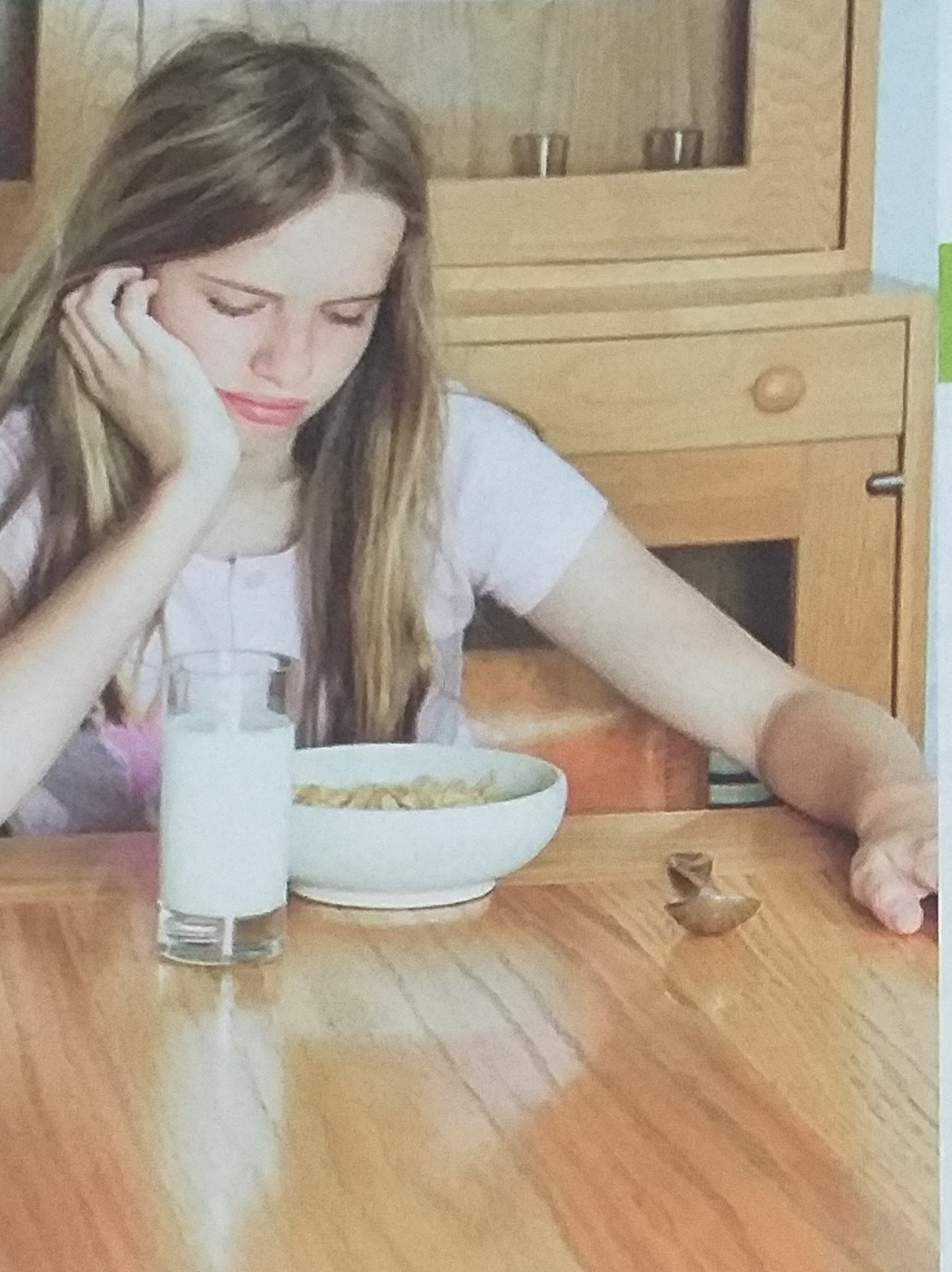 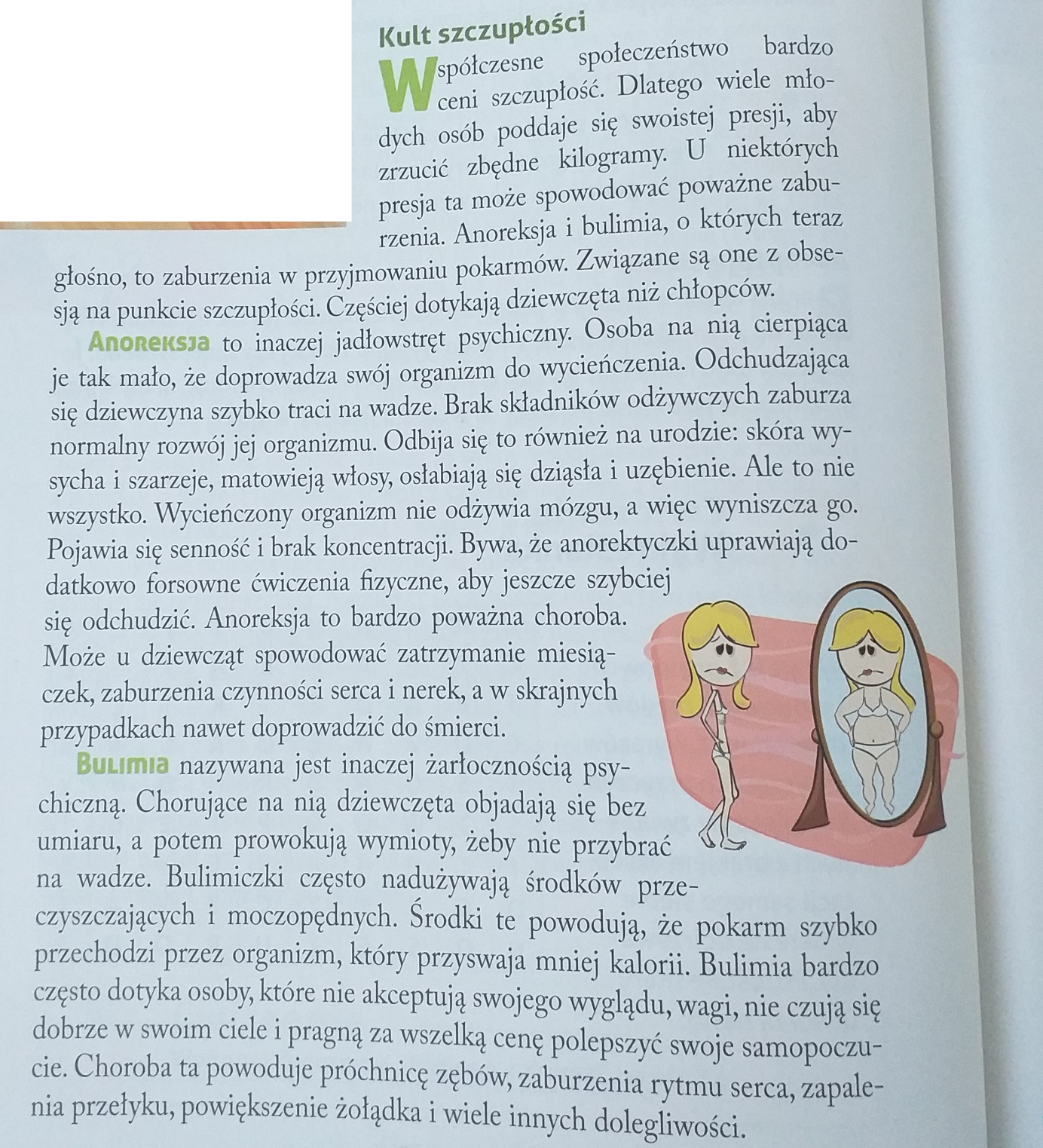 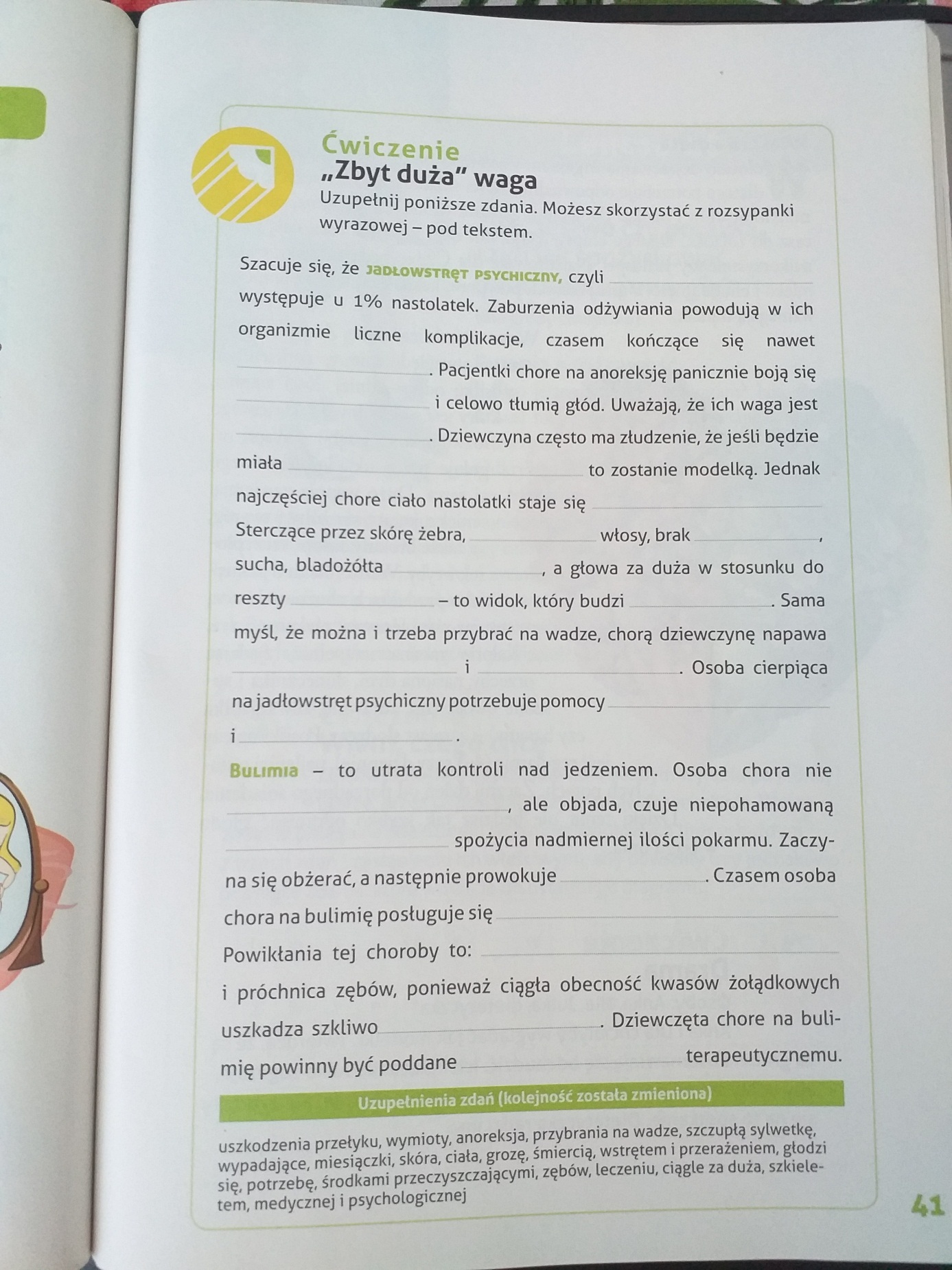 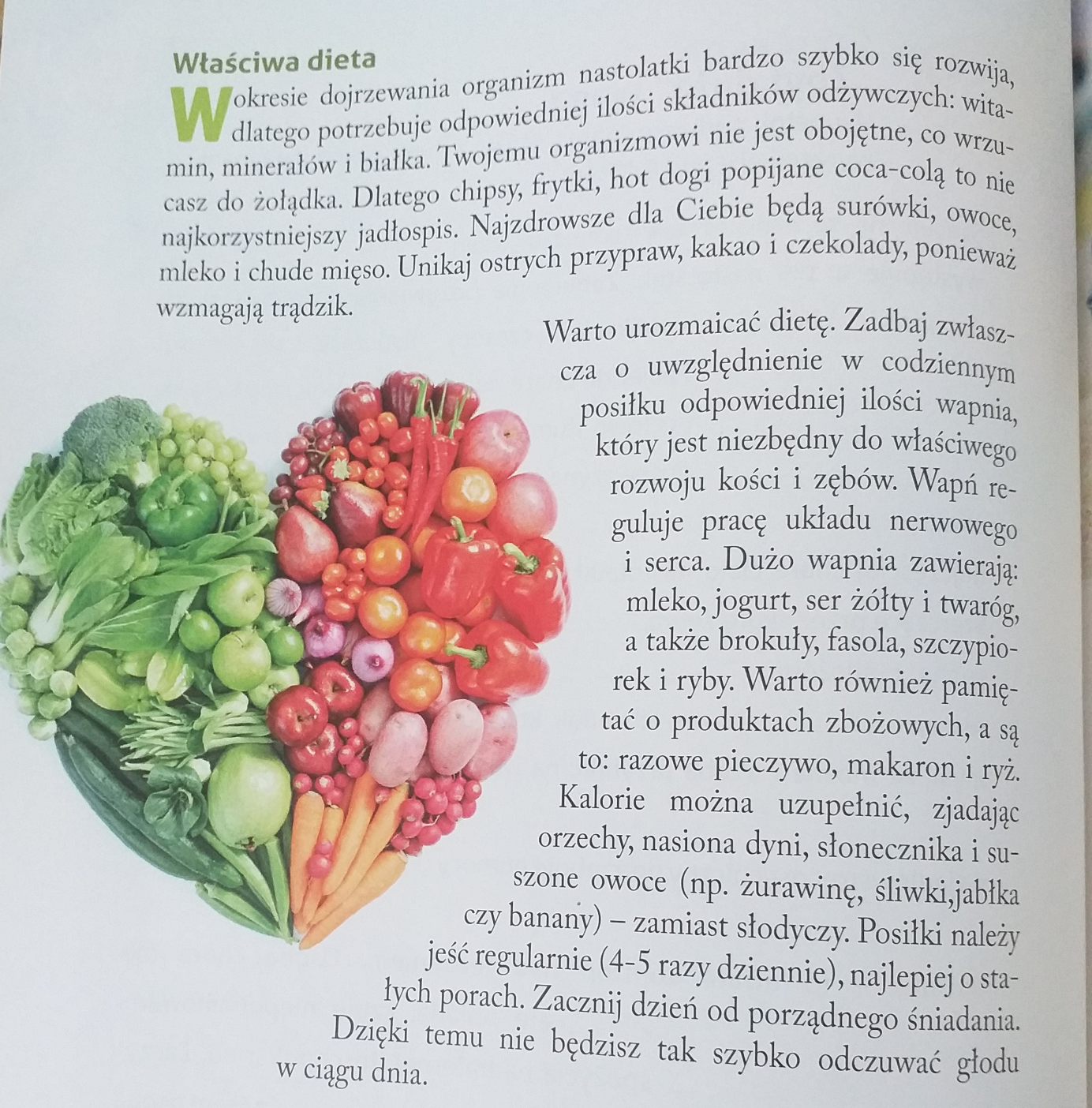 